Badania ankietowe statystyki publicznejW ramach Programu Badań Statystycznych Statystyki Publicznej na terenie całego kraju przeprowadzane są badania ankietowe: rolnicze, gospodarstw domowych, cen detalicznych towarów i usług konsumpcyjnych i niekonsumpcyjnych oraz cen targowiskowych ważniejszych produktów rolnych.Za ich realizację i koordynację na terenie naszego województwa odpowiada Urząd Statystyczny w Kielcach. 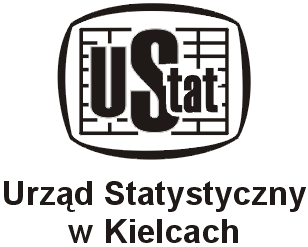 Ankieter może zapukać także do naszych drzwi!Badania ankietowe przeprowadzane są w losowo wybranych gospodarstwach domowych lub rolnych. O tym, że zostaliśmy wylosowani do badania jesteśmy zazwyczaj informowani listownie (list Prezesa GUS). Ankieterzy kontaktują się z respondentami osobiście – odwiedzając ich w domach lub telefonicznie. Jak rozpoznać ankietera?Każdy ankieter posiada legitymację służbową i ma obowiązek wylegitymować się na prośbę respondenta w celu potwierdzenia swojej tożsamości. Uwaga: Ankieter nie prosi o okazanie dokumentów, nie zbiera pieniędzy i nie prosi 
o dokonanie jakiejkolwiek wpłaty na rachunek bankowy, nie pyta także o numer Państwa konta.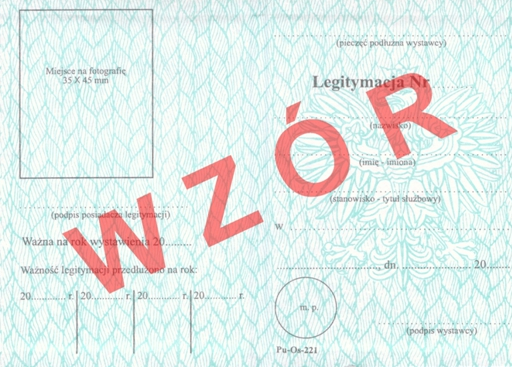 W jaki sposób sprawdzić ankietera statystycznego?Ankieter posiada oryginalne upoważnienie do prowadzenia badań ankietowych. Upoważnienie zawiera podpis dyrektora i pieczęć Urzędu Statystycznego. Tożsamość ankieterów można także potwierdzić dzwoniąc do Urzędu w godzinach 
7.30-15.00 pod nr tel. 41 249 96 38. Dlaczego badania ankietowe są ważne?Na podstawie zebranych danych obliczane są m.in. poziom inflacji, minimalne wynagrodzenie, oraz ustalana jest wysokość zasiłków społecznych. Uzyskane informacje pozwalają nam odpowiedzieć na wiele ważnych pytań, przykładowo: Ile i na co wydajemy najwięcej pieniędzy?, Jak się odżywiamy?, W jakim celu używamy Internetu? Serdecznie prosimy Państwa o życzliwą współpracę z naszymi ankieterami i zapewniamy, 
że informacje zebrane przez nich są poufne i wykorzystywane wyłącznie 
do zbiorczych zestawień i analiz statystycznych. Szczegółowe informacje na temat badań ankietowych i sieci ankieterskiej znajdują się 
na stronie internetowej Urzędu Statystycznego w Kielcach: http://kielce.stat.gov.pl/badania-statystyczne/stale-badania/http://kielce.stat.gov.pl/badania-statystyczne/siec-ankieterska/http://kielce.stat.gov.pl/zakladki/zakladka2/